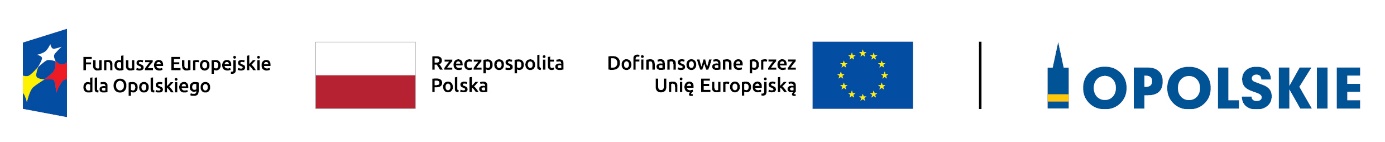 Załącznik do Uchwały Nr 40 KM FEO 2021-2027z dnia 11 maja 2023 r.KRYTERIA MERYTORYCZNE SZCZEGÓŁOWE DLA DZIAŁANIA 5.11 KSZTAŁCENIE USTAWICZNE FEO 2021-2027Zakres: Europejski Fundusz Społeczny PlusDotyczy: Kształcenia ustawicznego osób dorosłych za pośrednictwem Podmiotowego Systemu Finansowania z wykorzystaniem Bazy Usług Rozwojowych. OPOLE, maj 2023 r.Priorytet Priorytet 5 Fundusze Europejskie wspierające opolski rynek pracy i edukację5 Fundusze Europejskie wspierające opolski rynek pracy i edukację5 Fundusze Europejskie wspierające opolski rynek pracy i edukacjęDziałanieDziałanie5.11 Kształcenie ustawiczne5.11 Kształcenie ustawiczne5.11 Kształcenie ustawiczneKryteria merytoryczne szczegółowe (TAK/NIE)Kryteria merytoryczne szczegółowe (TAK/NIE)Kryteria merytoryczne szczegółowe (TAK/NIE)Kryteria merytoryczne szczegółowe (TAK/NIE)Kryteria merytoryczne szczegółowe (TAK/NIE)LPNazwa kryteriumNazwa kryteriumDefinicjaOpis znaczenia kryterium
122341. Usługi rozwojowe w ramach projektu będą świadczone za pośrednictwem Podmiotowego Systemu Finansowania z wykorzystaniem Bazy Usług Rozwojowych.Usługi rozwojowe w ramach projektu będą świadczone za pośrednictwem Podmiotowego Systemu Finansowania z wykorzystaniem Bazy Usług Rozwojowych.Zgodnie z Wytycznymi  dotyczącymi realizacji projektów z udziałem środków Europejskiego Funduszu Społecznego Plus w regionalnych programach na lata 2021–2027  usługi rozwojowe w ramach kształcenia osób dorosłych uczących się z własnej inicjatywy będą świadczone za pośrednictwem Podmiotowego Systemu Finansowania tj. przez wyznaczonego operatora wsparcia z wykorzystaniem Bazy Usług Rozwojowych. Kryterium jest weryfikowane na podstawie zapisów wniosku 
o dofinansowanie i/lub wyjaśnień udzielonych przez wnioskodawcę i/lub informacji dotyczących projektu pozyskanych w inny sposób.Kryterium bezwzględne (0/1)2.Poziom dofinansowania kosztów pojedynczej usługi rozwojowej wynosi maksymalnie 85%.Poziom dofinansowania kosztów pojedynczej usługi rozwojowej wynosi maksymalnie 85%.Poziom dofinansowania kosztów pojedynczej usługi rozwojowej (np. usługi doradczej lub szkoleniowej rozumianej jako jedna zamknięta forma wsparcia) nie przekracza 85 % kosztów tej usługi.Kryterium jest weryfikowane na podstawie zapisów wniosku 
o dofinansowanie i/lub wyjaśnień udzielonych przez wnioskodawcę i/lub informacji dotyczących projektu pozyskanych w inny sposób. Kryterium bezwzględne (0/1)3.Preferencje dla grup docelowych(dotyczy typu projektu nr 1)Preferencje dla grup docelowych(dotyczy typu projektu nr 1)Beneficjent opracuje i udostępni co najmniej na swojej stronie internetowej regulamin rekrutacji uczestników do projektu, 
w którym zapewni preferencje w dostępie do wsparcia dla:  
- osób w niekorzystnej sytuacji wskazanych w dokumencie pn. Analiza grup znajdujących się w niekorzystnej sytuacji 
w województwie opolskim, który stanowić będzie załącznik 
do Regulaminu wyboru projektu,
- pedagogów, uczestników i absolwentów Ochotniczych Hufców Pracy. Kryterium jest weryfikowane na podstawie zapisów wniosku 
o dofinansowanie i/lub wyjaśnień udzielonych przez wnioskodawcę i/lub informacji dotyczących projektu pozyskanych w inny sposób. Kryterium bezwzględne (0/1)4.Wsparcie dla osób bezrobotnych, w tym długotrwale bezrobotnych Wsparcie dla osób bezrobotnych, w tym długotrwale bezrobotnych Beneficjent obejmie wsparciem  co najmniej 150 osób bezrobotnych, w tym długotrwale bezrobotnych w rozumieniu Wytycznych dotyczących realizacji projektów z udziałem środków Europejskiego Funduszu Społecznego Plus 
w regionalnych programach na lata 2021-2027. Wprowadzenie kryterium wynika z konieczności osiągnięcia w obszarze kształcenia ustawicznego 
 w ramach programu FEO 2021-2027 wartości docelowej wskaźnika pn. Liczba osób bezrobotnych, w tym długotrwale bezrobotnych objętych wsparciem w programie na poziomie 480 osób.  Kryterium jest weryfikowane na podstawie zapisów wniosku 
o dofinansowanie i/lub wyjaśnień udzielonych przez wnioskodawcę i/lub informacji dotyczących projektu pozyskanych w inny sposób.Kryterium bezwzględne (0/1)5. Projekt zakłada, że co najmniej 
90 % uczestników projektu zdobędzie kwalifikacje i/lub podniesie kompetencje.Projekt zakłada, że co najmniej 
90 % uczestników projektu zdobędzie kwalifikacje i/lub podniesie kompetencje.Zgodnie z zapisami FEO 2021-2027 preferencje mają usługi rozwojowe, które prowadzą do zdobycia kwalifikacji włączonych do Zintegrowanego Systemu Kwalifikacji lub kompetencji. Dlatego 
w ramach projektu zakłada się, że 90% jego uczestników zdobędzie kwalifikacje i/lub podniesie kompetencje. Weryfikacja uzyskania kwalifikacji lub podniesienia kompetencji odbywać się będzie zgodnie z Wytycznymi dotyczącymi monitorowania postępu rzeczowego realizacji programów na lata 2021-2027 (załącznik nr 2 Podstawowe informacje dotyczące uzyskiwania kwalifikacji w ramach projektów współfinansowanych z EFS+).Zgodnie z zapisami ww. dokumentu: - kwalifikacja to określony zestaw efektów uczenia się w zakresie wiedzy, umiejętności oraz kompetencji społecznych nabytych w drodze edukacji formalnej, edukacji pozaformalnej lub poprzez uczenie się nieformalne, zgodnych z ustalonymi dla danej kwalifikacji wymaganiami, których osiągnięcie zostało sprawdzone w walidacji oraz formalnie potwierdzone przez instytucję uprawnioną do certyfikowania;- kompetencja to wyodrębniony zestaw efektów uczenia się/kształcenia, które zostały sprawdzone w procesie walidacji w sposób zgodny z wymaganiami ustalonymi dla danej kompetencji, odnoszącymi się w szczególności do składających się na nią efektów uczenia się.W przypadku gdy forma wsparcia w odniesieniu do konkretnej osoby nie uwzględnia procesu certyfikacji (opisanego powyżej) taka osoba nabywa kompetencje.Kryterium jest weryfikowane na podstawie zapisów wniosku 
o dofinansowanie i/lub wyjaśnień udzielonych przez wnioskodawcę i/lub informacji dotyczących projektu pozyskanych w inny sposób. Kryterium bezwzględne (0/1)